NÁRODNÁ RADA SLOVENSKEJ REPUBLIKYII. volebné obdobieČíslo: 313/2000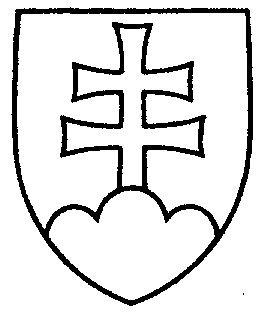 941UZNESENIENÁRODNEJ RADY SLOVENSKEJ REPUBLIKYz 20. júna 2000k návrhu skupiny poslancov Národnej rady Slovenskej republiky na vydanie zákona, ktorým sa dopĺňa Občiansky zákonník a Obchodný zákonník (tlač 532)	Národná rada Slovenskej republiky	po prerokovaní návrhu skupiny poslancov Národnej rady Slovenskej republiky na vydanie zákona,  ktorým sa dopĺňa Občiansky zákonník a Obchodný zákonník (tlač 532), v druhom a treťom čítaní	s c h v a ľ u j e	návrh skupiny poslancov Národnej rady Slovenskej republiky na vydanie zákona, ktorým sa dopĺňa Občiansky zákonník a Obchodný zákonník, v znení schválených pozmeňujúcich a doplňujúcich návrhov zo spoločnej správy výborov (tlač 532a).Jozef  M i g a š  v. r.predsedaNárodnej rady Slovenskej republikyOverovatelia:Jaroslav  S l a n ý  v. r.Milan  I š t v á n  v. r.